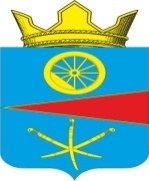 Ростовская областьСобрание депутатов Тацинского сельского поселения__________________________________________________________________ПРОЕКТРЕШЕНИЕ__ ноября 2019 года                            № ___                             ст. Тацинская		В соответствии с главой 32 части 2 Налогового кодекса Российской Федерации, -Собрание  депутатов  РЕШИЛО:1. Ввести на территории муниципального образования «Тацинское сельское поселение» налог на имущество физических лиц.2. Установить налоговые ставки по налогу на имущество физических лиц исходя из кадастровой стоимости объекта налогообложения в следующих размерах:1) в отношении жилых домов, частей жилых домов, квартир, частей квартир, комнат; объектов незавершенного строительства в случае, если проектируемым назначением таких объектов является жилой дом;единых недвижимых комплексов, в состав которых входит хотя бы один жилой дом;гаражей и машино-мест, в том числе расположенных в объектах налогообложения, указанных в подпункте 2 настоящего пункта;хозяйственных строений или сооружений, площадь каждого из которых не превышает 50 квадратных метров и которые расположены на земельных участках для ведения личного подсобного, огородничества, садоводства или индивидуального жилищного строительства:2) 2 процента в отношении объектов налогообложения, включенных в перечень, определяемый в соответствии с пунктом 7 статьи 378.2 Налогового кодекса Российской Федерации, в отношении объектов налогообложения, предусмотренных абзацем вторым пункта 10 статьи 378.2 Налогового кодекса Российской Федерации, а также в отношении объектов налогообложения, кадастровая стоимость каждого из которых превышает 300 миллионов рублей;   3) 0,5 процента в отношении прочих объектов налогообложения.3. Освободить от уплаты налога на имущество граждан Российской Федерации, проживающих на территории Тацинского сельского поселения, имеющих в составе семьи детей-инвалидов, совместно проживающих с ними. Налоговая льгота предоставляется с учетом положений пунктов 2-7 статьи 407 главы 32 Налогового кодекса Российской Федерации. 4. Налоговая льгота предоставляется с учетом положений пункта 6 статьи 407 Налогового кодекса Российской Федерации.5. Признать утратившим законную силу решение Собрания депутатов Тацинского сельского поселения от 31.10.2018 года № 107 «О налоге на имущество физических лиц». 6. Настоящее решение вступает в силу 1 января 2020 года, но не ранее, чем по истечении одного месяца со дня официального опубликования. 7. Контроль за исполнением данного решения возложить на постоянную депутатскую комиссию по бюджету, налогам и муниципальной собственности (Нетребская С.А.).Председатель Собрания депутатов – Глава Тацинского сельского поселения			О.Д. Барская   О налоге на имущество физических лиц Кадастровая стоимость объектов налогообложенияСтавка налогаДо 900 000 рублей (включительно)0,1 процентаСвыше 900 000 рублей до 1 300 000 рублей (включительно)0,2 процентаСвыше 1 300 000 рублей 0,3 процента